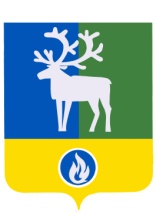 СЕЛЬСКОЕ ПОСЕЛЕНИЕ ЛЫХМАБЕЛОЯРСКИЙ РАЙОНХАНТЫ-МАНСИЙСКИЙ АВТОНОМНЫЙ ОКРУГ – ЮГРААДМИНИСТРАЦИЯ СЕЛЬСКОГО ПОСЕЛЕНИЯ ЛЫХМАПОСТАНОВЛЕНИЕот 22 марта 2021 года                                                                                                              № 12О внесении изменений в постановление администрации сельского поселения Лыхма от 28 октября 2016 года № 128 П о с т а н о в л я ю:1. Внести в муниципальную программу сельского поселения Лыхма «Реализация полномочий органов местного самоуправления на 2017-2023 годы», утвержденную постановлением администрации сельского поселения Лыхма от 28 октября 2016 года                № 128 «Об утверждении муниципальной программы сельского поселения Лыхма «Реализация полномочий органов местного самоуправления на 2017-2023 годы»                 (далее – Программа) следующие изменения:1) позицию паспорта Программы, касающуюся финансового обеспечения, изложить в следующей редакции:2) раздел 4 «Ресурсное обеспечение муниципальной программы» Программы изложить в следующей редакции:«4. Ресурсное обеспечение муниципальной программы4.1. Финансирование муниципальной программы осуществляется за счет средств федерального бюджета, окружного бюджета и бюджета поселения.4.2. Общий объем финансирования муниципальной программы на 2017-2023 годы сельского поселения Лыхма составляет 198 705,0 тыс. рублей.         4.3. Планирование бюджетных ассигнований на реализацию муниципальной программы на очередной финансовый год и плановый период осуществляется по результатам ежегодной оценки эффективности реализации Программы.»;3) приложение 2 «Перечень основных мероприятий муниципальной программы, объемы и источники их финансирования» к Программе изложить в редакции, согласно приложению  к настоящему постановлению.2. Опубликовать настоящее постановление в бюллетене «Официальный вестник сельского поселения Лыхма».3. Настоящее постановление вступает в силу после его официального опубликования. 4. Контроль за выполнением постановления возложить на заместителя главы муниципального образования, заведующего сектором муниципального хозяйства администрации сельского поселения Лыхма.Временно исполняющий полномочияглавы сельского поселения Лыхма                                                                        И.В. Денисова                                           	ПРИЛОЖЕНИЕ  к постановлению администрации сельского поселения Лыхма от 22 марта 2021 года № 12ПРИЛОЖЕНИЕ 2к муниципальной программе сельского поселения Лыхма ««Реализация полномочий органов местного самоуправления на 2017-2023 годы»Перечень основных мероприятий муниципальной программы, объемы и источники их финансирования_____________ПОЯСНИТЕЛЬНАЯ  ЗАПИСКАк проекту постановления администрации сельского поселения Лыхма «О внесении изменений в муниципальную программу сельского поселения Лыхма «Реализация полномочий органов местного самоуправления на 2017-2023 годы»	Проектом постановления администрации сельского поселения Лыхма                        «О внесении изменений в муниципальную программу сельского поселения Лыхма «Реализация полномочий органов местного самоуправления на 2017-2023 годы»                 (далее - Проект) вносятся изменения в  связи с уточнением объемов финансирования на 2019 -2023 года.Финансово-экономическое обоснование к Проекту             Принятие Проекта не потребует дополнительных расходов из бюджета сельского поселения Лыхма. Перечень муниципальных правовых актов сельского поселения Лыхма, подлежащих признанию утратившими силу, приостановлению, изменению, дополнению  или принятию в связи с принятием Проекта Принятие Проекта не повлечет за собой  внесения изменений  муниципальные правовые акты  администрации сельского поселения Лыхма. ____________«Финансовое обеспечение муниципальной программы Общий объем финансирования муниципальной программы сельского поселения   Лыхма на 2017-2023 годы составляет 198 705,0   тыс. рублей, в том числе:1) за счет средств бюджета Российской Федерации                   (далее - федеральный бюджет) 3 289,2 тыс. рублей, в том числе по годам:2017 год – 417,9 тыс. рублей; 2018 год – 430,1 тыс. рублей;2019 год – 489,9 тыс. рублей;2020 год – 524,2  тыс. рублей;2021 год – 475,7 тыс. рублей;2022 год – 475,7 тыс. рублей;2023 год – 475,7  тыс. рублей;2) за счет средств бюджета Ханты-Мансийского автономного округа - Югры (далее - бюджет автономного округа)                    1 170,9  тыс. рублей, в том числе по годам:2018 год – 1 119,4 тыс. рублей;2019 год – 1,2 тыс. рублей;2020 год – 23,9  тыс. рублей;2021 год – 8,8  тыс. рублей;2022 год – 8,8  тыс. рублей;2019 год – 8,8  тыс. рублей;3) за счет средств бюджета сельского поселения Лыхма (далее - бюджет поселения) 194 244,9  тыс. рублей, в том числе по годам:2017 год – 30 953,8 тыс. рублей; 2018 год – 31 384,8 тыс. рублей;2019 год – 24 421,3 тыс. рублей;2020 год – 30 907,4  тыс. рублей;2021 год – 29 467,4 тыс. рублей;2022 год – 23 256,9  тыс. рублей;2023 год – 23 853,3  тыс. рублей»;№п/пНаименование основных мероприятий муниципальной программы (связь мероприятий с показателями муниципальной программы)Ответственный исполнитель, соисполнитель муниципальной программыИсточники финансиро-ванияОбъем бюджетных ассигнований на реализацию муниципальной программы, тыс. рублейОбъем бюджетных ассигнований на реализацию муниципальной программы, тыс. рублейОбъем бюджетных ассигнований на реализацию муниципальной программы, тыс. рублейОбъем бюджетных ассигнований на реализацию муниципальной программы, тыс. рублейОбъем бюджетных ассигнований на реализацию муниципальной программы, тыс. рублейОбъем бюджетных ассигнований на реализацию муниципальной программы, тыс. рублейОбъем бюджетных ассигнований на реализацию муниципальной программы, тыс. рублейОбъем бюджетных ассигнований на реализацию муниципальной программы, тыс. рублей№п/пНаименование основных мероприятий муниципальной программы (связь мероприятий с показателями муниципальной программы)Ответственный исполнитель, соисполнитель муниципальной программыИсточники финансиро-ваниявсегов том числе:в том числе:в том числе:в том числе:в том числе:в том числе:в том числе:№п/пНаименование основных мероприятий муниципальной программы (связь мероприятий с показателями муниципальной программы)Ответственный исполнитель, соисполнитель муниципальной программыИсточники финансиро-ваниявсего2017 год2018 год2019 год2020 год2021 год2022 год2023 год1234567891011121Обеспечение выполнения полномочий  органов местного самоуправления (показатель 1)администрация сельского поселения Лыхмабюджет поселения 87 773,411 307,811 503,111 955,413 913,513 538,212 769,812 785,62Создание условий для развития и совершенствования муниципальной службы (показатель 2,3)администрация сельского поселения Лыхмабюджет поселения259,851,540,059,560,947,90,00,03Реализация  отдельных государственных полномочий (показатель 4)администрация сельского поселения Лыхмафедеральный бюджет3 289,2417,9430,1489,9524,2475,7475,7475,73Реализация  отдельных государственных полномочий (показатель 4)администрация сельского поселения Лыхмабюджет автономного округа51,50,00,01,223,98,88,88,83Реализация  отдельных государственных полномочий (показатель 4)администрация сельского поселения Лыхмабюджет поселения1 418,1231,6367,4347,9433,337,90,00,03Реализация  отдельных государственных полномочий (показатель 4)администрация сельского поселения ЛыхмаВсего4 758,8649,5797,5839,0981,4522,4484,5484,54Создание резерва материальных ресурсов для ликвидации чрезвычайных ситуаций и в целях гражданской обороны (показатель 5)администрация сельского поселения Лыхмабюджет поселения95,914,013,713,313,710,218,013,05Мероприятия по обеспечению первичных мер пожарной безопасности (показатель 6-8)администрация сельского поселения Лыхмабюджет поселения217,534,930,634,019,035,029,035,06Мероприятия по профилактике правонарушений (показатель 9)администрация сельского поселения Лыхмабюджет поселения93,40,015,315,316,915,315,315,37Обеспечение мероприятий по энергосбережению и повышению энергетической эффективности (показатель 10)администрация сельского поселения Лыхмабюджет поселения73,40,023,40,00,050,00,00,08Организация благоустройства территории поселения (показатель 11,12,13)администрация сельского поселения Лыхмабюджет поселения18 406,35 057,63 736,92 300,21 982,33180,61 065,11 083,6в том числе:реализация инициативных проектов (показатель 14)администрация сельского поселения Лыхмабюджет поселения2 309,50,00,00,00,02 010,0149,4150,19Обеспечение надлежащего уровня эксплуатации муниципального имущества (показатель 15)администрация сельского поселения Лыхмабюджет поселения4 904,7668,2380,0586,9820,41204,8622,2622,210Организация досуга, предоставление услуг организаций культуры (показатель 16) администрация сельского поселения Лыхмабюджет поселения30 586,03 469,96 683,14 288,93 990,44 341,23 948,93 863,610Организация досуга, предоставление услуг организаций культуры (показатель 16) администрация сельского поселения Лыхмабюджет автономного округа1 119,40,01 119,40,00,00,00,00,010Организация досуга, предоставление услуг организаций культуры (показатель 16) администрация сельского поселения Лыхмавсего31 705,43 469,97 802,54 288,93 990,44 341,23 948,93 863,611Развитие физической культуры и массового спорта (показатель 17)администрация сельского поселения Лыхмабюджет поселения31 902,98 608,06 861,32 323,45 482,62 724,92 915,62 987,112Реализация мероприятий в области социальной политики (показатель 18)администрация сельского поселения Лыхмабюджет поселения1 166,9128,0128,0257,4206,5149,0149,0149,013Управление резервными средствами бюджета поселения (показатель 19)администрация сельского поселения Лыхмабюджет поселения2474,3100,0100,0100,0100,0100,0681,51 292,814Предоставление  иных межбюджетных трансфертов из бюджета поселения(показатель 20)администрация сельского поселения Лыхмабюджет поселения284,5180,91,21,528,136,436,40,015Реализация мероприятий в сфере коммунального хозяйства (показатель 21)администрация сельского поселения Лыхмабюджет поселения1 329,3480,00,00,0806,043,30,00,016Дорожная деятельность (показатель 22) администрация сельского поселения Лыхмабюджет поселения13 020,0621,41 279,22 134,63 028,93949,71003,11003,117Мероприятия по обеспечению безопасности людей на водных объектах(показатель  23)администрация сельского поселения Лыхмабюджет поселения18,00,03,03,03,03,03,03,018Обеспечение проведения выборов и референдумов(показатель  24)администрация сельского поселения Лыхмабюджет поселения220,50,0218,60,01,90,00,00,0Итого по муниципальной программефедеральный бюджет3 289,2417,9430,1489,9524,2475,7475,7475,7Итого по муниципальной программебюджет автономного округа1 170,90,01 119,41,223,98,88,88,8Итого по муниципальной программебюджет поселения194 244,930 953,831 384,824 421,330 907,429467,423 256,923 853,3Итого по муниципальной программеВсего: 198 705,031 371,732 934,324 912,431 455,529 951,923 741,424 337,8